T.C.ATATÜRK ÜNİVERSİTESİSağlık Kültür ve Spor Daire BaşkanlığıÜniversitemiz bünyesinde ………………………………… Kulübünü güncellemek istiyoruz. Kulüp için gerekli olan belgeler ekte sunulmuştur.    ……………………………… Kulübünün güncellenmesi için gereğini saygılarımla arz ederim.Adres;Tel:T.C.ATATÜRK ÜNİVERSİTESİSağlık Kültür ve Spor Daire BaşkanlığıÜniversitemiz bünyesinde  faaliyet göstermekte olan  …………………………………… kulübünü güncellemek istiyoruz.Bilgilerinizi ve gereğini arz ederim.KULÜP BAŞKANI ADI SOYADI										KULÜP DANIŞMANI ADI SOYADI                    İMZA														İMZAKULÜP BAŞKANI				                 KULÜP DANIŞMANI                         ADI SOYADI				                               ADI SOYADI                           İMZASI				                                  İMZASI                                     ATATÜRK ÜNİVERSİTESİ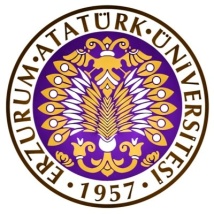 Sağlık Kültür ve Spor Daire BaşkanlığıYILLIK KULÜP YÖNETİM VE DENETLEME KURULU ÜYE FORMUKonu: Kulüp Yönetim Kurulunun Oluşturulması İlgili Fakülte Adı: İlgili Kulüp Adı:………………….Kulübü üyeleri olarak ……../……/……. tarihinde Kulüp Danışmanımız Sayın ………………………..eşliğinde yapmış olduğumuz Yönetim Kurulu ve Denetim Kurulu seçimleri sonucunda 201 /201  Eğitim öğretim yılında geçerli olmak üzere oluşturulan yönetim kurulu listemiz aşağıda belirtilmiştir.…………….Kulübü 201  /201  Eğitim Öğretim Yılı Yönetim ve Denetleme Kurulu Üyeleri    Kulüp Başkanı: Adı-Soyadı					    Kulüp Danışmanı: Ad-Soyadı …../…../2017ADI SOYADIBÖLÜMÜ/SINIFIİMZA …../…../2017…………………Kulübü DanışmanıİMZA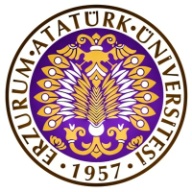 ATATÜRK ÜNİVERSİTESİ
Sağlık Kültür ve Spor Daire Başkanlığı
 FAALİYET RAPOR FORMUFAKÜLTE/YÜKSEKOKUL  ADI:KULÜP ADI                                   :AİT OLDUĞU AY/ YIL                :ATATÜRK ÜNİVERSİTESİ
Sağlık Kültür ve Spor Daire Başkanlığı
 FAALİYET RAPOR FORMUFAKÜLTE/YÜKSEKOKUL  ADI:KULÜP ADI                                   :AİT OLDUĞU AY/ YIL                :ATATÜRK ÜNİVERSİTESİ
Sağlık Kültür ve Spor Daire Başkanlığı
 FAALİYET RAPOR FORMUFAKÜLTE/YÜKSEKOKUL  ADI:KULÜP ADI                                   :AİT OLDUĞU AY/ YIL                :ATATÜRK ÜNİVERSİTESİ
Sağlık Kültür ve Spor Daire Başkanlığı
 FAALİYET RAPOR FORMUFAKÜLTE/YÜKSEKOKUL  ADI:KULÜP ADI                                   :AİT OLDUĞU AY/ YIL                :ATATÜRK ÜNİVERSİTESİ
Sağlık Kültür ve Spor Daire Başkanlığı
 FAALİYET RAPOR FORMUFAKÜLTE/YÜKSEKOKUL  ADI:KULÜP ADI                                   :AİT OLDUĞU AY/ YIL                :ATATÜRK ÜNİVERSİTESİ
Sağlık Kültür ve Spor Daire Başkanlığı
 FAALİYET RAPOR FORMUFAKÜLTE/YÜKSEKOKUL  ADI:KULÜP ADI                                   :AİT OLDUĞU AY/ YIL                :ATATÜRK ÜNİVERSİTESİ
Sağlık Kültür ve Spor Daire Başkanlığı
 FAALİYET RAPOR FORMUFAKÜLTE/YÜKSEKOKUL  ADI:KULÜP ADI                                   :AİT OLDUĞU AY/ YIL                :TARİHYERETKİNLİK ADI ETKİNLİK TÜRÜ
(EĞİTİM,GEZİ,KONFERANS)KONU VE KONUŞMACILARKATILIMCI SAYISIAÇIKLAMALARATATÜRK ÜNİVERSİTESİ
Sağlık Kültür ve Spor Daire Başkanlığı
 KULÜP ÜYE SAYISIATATÜRK ÜNİVERSİTESİ
Sağlık Kültür ve Spor Daire Başkanlığı
 KULÜP ÜYE SAYISIATATÜRK ÜNİVERSİTESİ
Sağlık Kültür ve Spor Daire Başkanlığı
 KULÜP ÜYE SAYISIATATÜRK ÜNİVERSİTESİ
Sağlık Kültür ve Spor Daire Başkanlığı
 KULÜP ÜYE SAYISIATATÜRK ÜNİVERSİTESİ
Sağlık Kültür ve Spor Daire Başkanlığı
 KULÜP ÜYE SAYISIATATÜRK ÜNİVERSİTESİ
Sağlık Kültür ve Spor Daire Başkanlığı
 KULÜP ÜYE SAYISIKulübün Adı:Kulübün Adı:Kulübün Adı:Sıra NoTC Kimlik NoÖğrencinin Adı ve SoyadıFakülte/YüksekokulE-PostaCep Telefon Numarası123456789101112131415ADI SOYADIÜNVANICEP TELEFONUE-MAİLYönetim Kurulu Üyesi (Kulüp Başkanı)Yönetim Kurulu Üyesi (Başkan Yardımcısı)Yönetim Kurulu Üyesi (Sayman)Yönetim Kurulu Üyesi (Yazman)Yönetim Kurulu ÜyesiYönetim Kurulu Yedek Üyesi Yönetim Kurulu Yedek Üyesi Yönetim Kurulu Yedek Üyesi Denetleme Kurulu (Başkan)Denetleme Kurulu Üyesi Denetleme Kurulu Üyesi Denetleme Kurulu Yedek Üyesi 